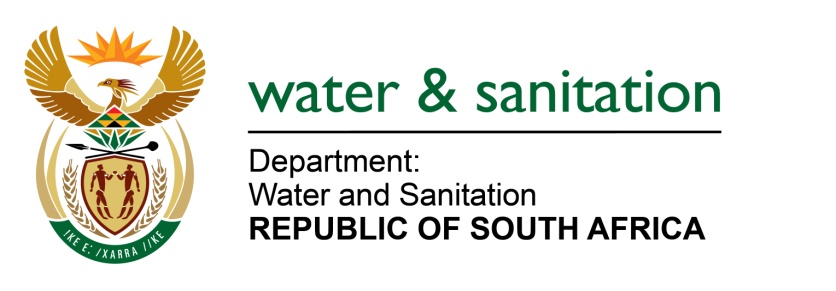 NATIONAL ASSEMBLYFOR WRITTEN REPLYQUESTION NO 1447DATE OF PUBLICATION IN INTERNAL QUESTION PAPER:  26 MAY 2017(INTERNAL QUESTION PAPER NO. 18)1447.	Mr M Waters (DA) to ask the Minister of Water and Sanitation:(1)	When did Rand Water (a) start with maintenance work on their G28 concrete pipeline and (b) inform the Ekurhuleni Metropolitan Municipality about the pending work;(2)	whether she will furnish Mr M Waters with a copy of the letter to this effect; if not, why not; if so, by what date?							NW1589E ---00O00---REPLY:			(1)(a) 	Rand Water conducted a conditional assessment on the G28 and the entire network from the 8 to the 14 May 2017.  (1)(b) 	Yes, Rand Water did inform Ekurhuleni Metropolitan Municipality of the condition assessment to be carried out at G28 pipeline. (2)	Refer to Annexure A for the copy of the email that informed Ekurhuleni Metropolitan Municipality of the condition assessment to be carried out at G28 pipeline. ---00O00---